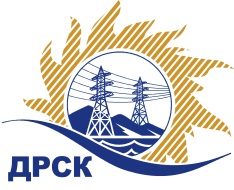 Акционерное Общество«Дальневосточная распределительная сетевая  компания»Протокол процедуры открытия доступа к заявкам участниковСПОСОБ И ПРЕДМЕТ ЗАКУПКИ: запрос предложений в электронной форме на право  заключения договора на выполнение работ: Ручная расчистка просеки  Алданский, Томмотский РЭСы, филиал ЮЯ ЭС (Лот № 775 раздел 1.1 ГКПЗ 2019).НМЦ ЛОТА (в соответствии с Извещением о закупке): 5 840 530,09 руб. без НДС.ОТМЕТИЛИ:В адрес Организатора закупки поступило 4 (четыре)  заявки.Вскрытие конвертов (открытие доступа к заявкам) было произведено автоматически средствами электронной торговой площадки https://rushydro.roseltorg.ru в присутствии секретаря Закупочной комиссии.Дата и время начала процедуры вскрытия конвертов с заявками на участие в закупке: 14 часов 00 минут (по местному времени Организатора) 10.04.2019 г. Место проведения процедуры вскрытия конвертов с заявками на участие в закупке: https://rushydro.roseltorg.ruВ конвертах обнаружены заявки следующих Участников закупки:Секретарь Закупочной комиссии 1 уровня  		                                        М.Г.ЕлисееваЧувашова О.В.(416-2) 397-242№ 340/УР-В10 апреля 2019 г.№п/пДата и время регистрации заявкиНаименование Участника, его адрес, ИНН и/или идентификационный номерЦена заявки, руб. без НДС 08.04.2019 10:11ООО "ПОДРЯДЧИК ДВ" 
ИНН/КПП 2801209946/280101001 5 809 276,8209.04.2019 06:01ООО "ПРОМЭЛЕКТРОСТРОЙ" 
ИНН/КПП 2807015739/280701001 5 840 530,0909.04.2019 12:56ООО "ЭЛЕКТРОН" 
ИНН/КПП 2808017841/280801001 5 840 530,0910.04.2019 07:48ООО "ВОСТОЧНАЯ СТРОИТЕЛЬНАЯ КОМПАНИЯ" 
ИНН/КПП 2801190389/280101001 5 838 257,65